ZÁKLADNÍ CENÍK VYBRANÝCH ODPADŮPLATNOST OD 1. 1. 2024Zákonný poplatek zauložení Kč/tKód odpaduNázevZákladní cena Kč/tRekultivační rezervaDPH111111111111112222220010150106701017010170102701037010770504705047060470604709049080190802001390020300301003030030600307Škvára495,001540,00330,00935,00330,00330,00495,00330,00330,001240,001240,00880,00910,001170,001430,00550,00715,00550,001020,00990,0075,0075,0075,0075,0075,0075,0075,0075,0075,0075,0075,0075,0075,0075,00145,00145,00145,00145,00145,00145,0021%21%21%21%21%21%21%21%21%21%21%21%21%21%21%21%21%21%21%21%-Směsné obaly1 250,00Beton (do velikosti 30 cm)Beton (větší než 30 cm)Cihly---Tašky a keramické výrobkySměsi nebo oddělené frakceZemina---Zemina a kamení-Izolační materiály (skelná vata apod.)Izolační materiály (tvrdá pěna apod.)Směsné stavební a demoliční odpadyShrabky z česlí  500,001 250,00-1 250,00  500,001 250,001 250,001 250,001 250,00Odpady z lapáků pískuPlastyJiný biologicky nerozložitelný odpadSměsný komunální odpadUliční smetkyOdpad z čištění kanalizaceObjemný odpad1 250,001 250,00Poznámka:A.Stanovení ceny za uložení 1 t odpadu na skládce1. K základní ceně je účtováno DPH dle zákona č. 235/2004 Sb.2. K ceně s DPH dle bodu 1. je účtován poplatek za uložení dle Zákona č. 541/2020 Sb. o odpadech.3. V případě poplatku u vybraných technologických odpadů je osvobozeno 25 % celkové hmotnostiASOMPO, a.s.Životice u Nového Jičína 194odpadů uložených na skládku v poplatkovém období, nad tento limit je poplatek účtován dle zákonné sazbyB. Ukládání odpadu742 72 Životice u Nového JičínaNa skládce je možno ukládat i jiné odpady kategorie O (ostatní) neuvedené v ceníku.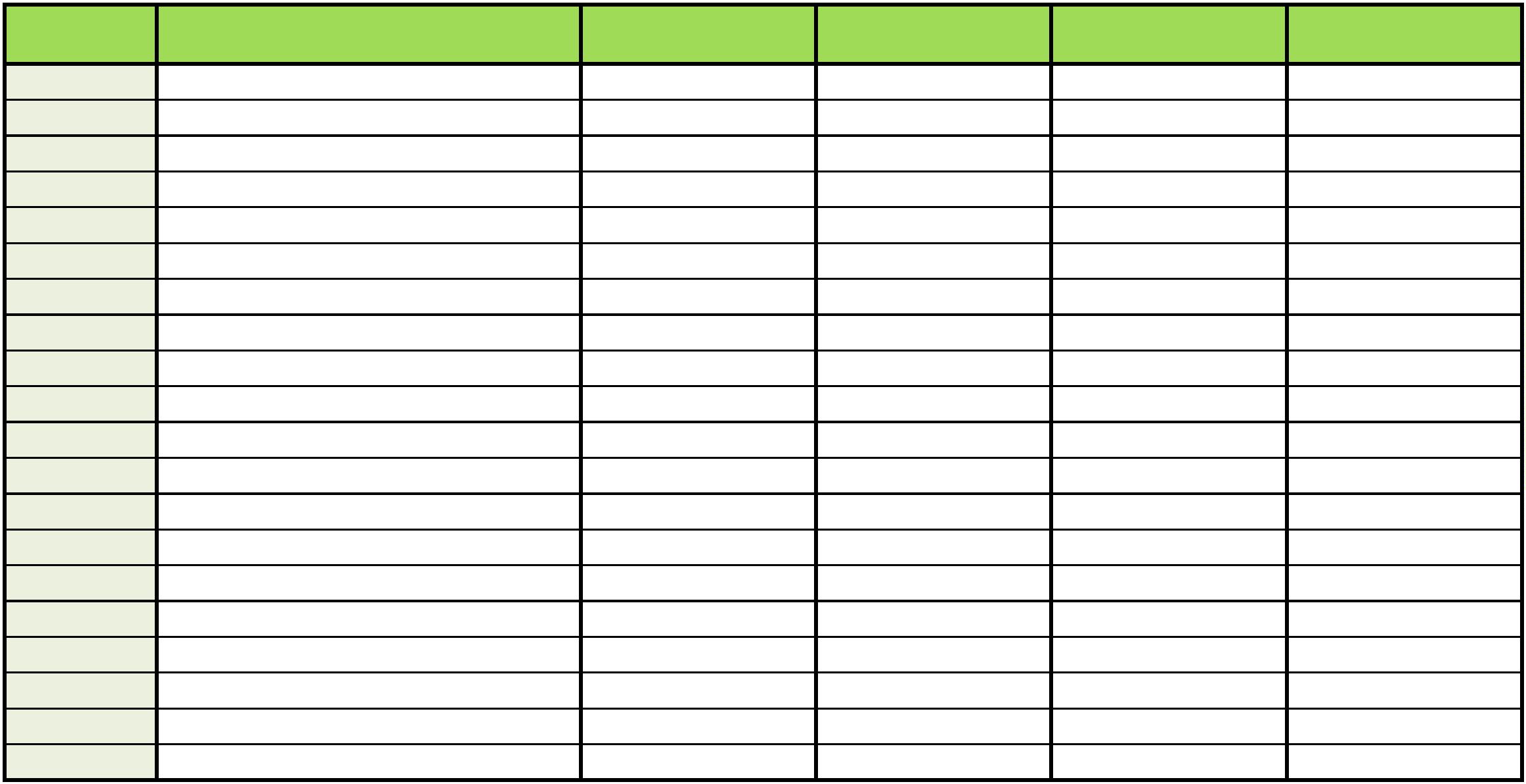 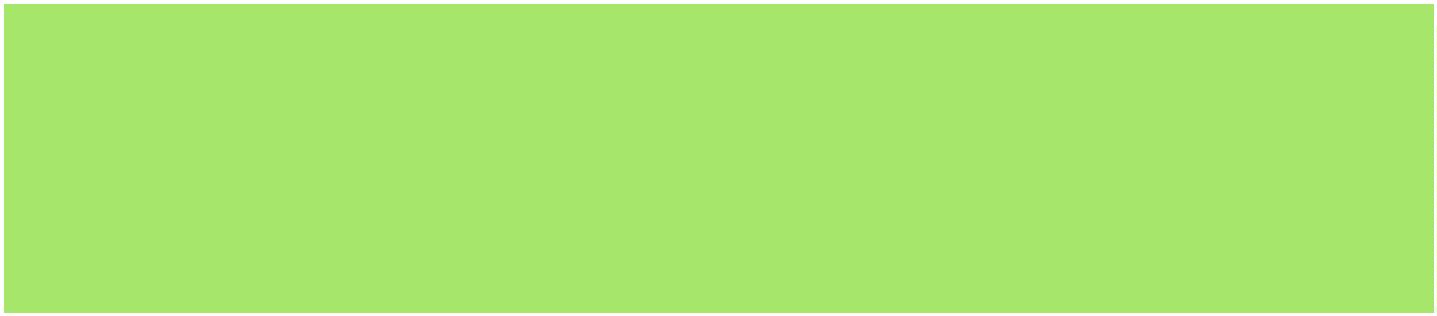 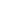 